	河南省教育厅处室函件  教体卫艺函〔2023〕928 号河南省教育厅办公室关于做好 2023 年《国家学生体质健康标准》测试及数据上报工作的通知各省辖市、济源示范区、航空港区、直管县（市）教育局，各高 等学校、省属中等职业学校、委管学校、厅直属实验学校，省体育中学：根据全国学生体质健康标准数据管理中心《关于 2023 年秋季 〈国家学生体质健康标准〉测试数据上报工作相关说明》要求， 为做好我省 2023 年《国家学生体质健康标准》测试数据上报工作，现就事宜通知如下：一、及时完成数据上报各级各类学校要高度重视《国家学生体质健康标准》测试及 数据上报工作，并按照有关要求完成数据上报。各学校须于 2023 年 12 月 25 日 前 ， 统 一 通 过 青 少 年 健 康 数 据 管 理 系 统（www.qshnhealth.com）将数据上报教育部，原学生体质健康网不再进行二次上报。二、高校报送开展情况各高等学校须填写《2023 年河南省普通高等学校开展<国家 学生体质健康标准>活动情况表》（见附件 1）， 报送至邮箱qianfeng@haut.edu.cn。三、认真进行数据审核各省辖市、济源示范区、航空港区、直管县（市）教育局， 要对基层单位上报数据进行逐级审核，确保测试及上报数据的真 实、准确、有效，并将存在问题的学校（如删除、合并、更名等 情况）汇总后（见附件 2），报送至邮箱 qianfeng@haut.edu.cn。联系人：钱锋 0371-67756666。四、视力填报有关说明1.左右眼裸眼视力：录入范围为 3.0-5.3 之间，如裸眼视力低于 3.0 以“9 ”代替。2.左/右眼屈光：球镜、柱镜、轴位均为必测项目，需使用专业视力验光仪进行检测，根据检测结果单进行视力结果录入。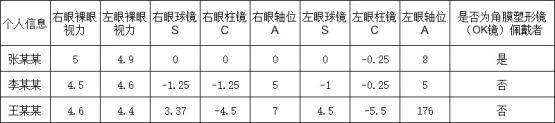 附件：1.2023 年河南省普通高等学校开展《国家学生体质健康标准》活动情况表2.2023 年河南省各地学校变更情况统计表2023 年 12 月 18 日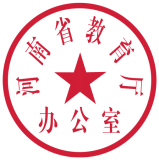 （主动公开）— 3 —附件 12023 年河南省普通高等学校开展《国家学生体质健康标准》活动情况表单位：                                                                                                 填表日期：        年             月              日填表人：                                               联系电话：注： 1、河南省各高等学校须于 2023 年 12 月 25  日前报送，报送邮箱：qi anfeng@haut . edu. cn；2、报送邮件主题请标注学校全称；表内请准确填写填表人和联系电话。3、青少年健康数据管理系统技术服务电话：  4000199776， 河南高校达标交流 QQ群：  859366724、有关栏目之间的关系：1－2－3＝4；6＋7＋8＝ 9 ；9÷4＝ 10；7＋8＝ 11；11÷4＝ 12；8÷4＝ 13；（5+6+7+8） ÷4＝ 14。附件 22023 年河南省各地学校变更情况统计表省辖市、济源示范区、直管县（市）教育局（公章）：                              联系人：                  电话：备注：此表由省辖市、济源示范区、直管县（市） 教育局填写（航空港区归入郑州市统一填写）， 于 2023 年 12 月 25  日前汇总报送。   word 和加盖公章的扫描件（或图片）   一并发送至邮箱：   qi anfeng@haut . edu. cn。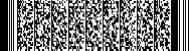 学 生 总 人 数病 残 人 数旷 测 人 数实 际 参 加 人 数达标人数50~59.9及格人数60~79.9良好人数80~89.9优秀人数90 以上及格级以上及格级以上良好级以上良好级以上优秀率 %达标率 %备注学 生 总 人 数病 残 人 数旷 测 人 数实 际 参 加 人 数达标人数50~59.9及格人数60~79.9良好人数80~89.9优秀人数90 以上人数及格率 %人数良好率 %优秀率 %达标率 %备注123456789101112131415序号学校名称学校代码申请事项申请事项情况说明备注序号学校名称学校代码新增删除情况说明备注1234567